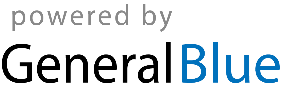 VOLUNTEER SIGN UP SHEETVOLUNTEER SIGN UP SHEETVOLUNTEER SIGN UP SHEETVOLUNTEER SIGN UP SHEETACTIVITY/EVENT:  ACTIVITY/EVENT:  ACTIVITY/EVENT:  ACTIVITY/EVENT:  Date:  Date:  Date:  Date:  Location:  Location:  Location:  Location:  Organization:  Organization:  Organization:  Organization:  Organization Contact Details:   Organization Contact Details:   Organization Contact Details:   Organization Contact Details:    NAME PHONE EMAIL NOTES